Wild Youth Award - certificate request form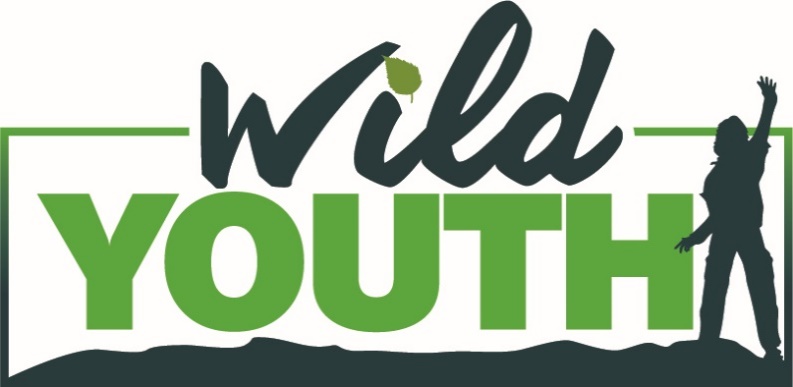 Please email to info@ulsterwildlife.org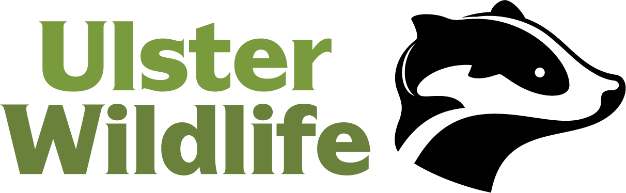 Name of Youth GroupYouth WorkerContact telephone numberContact email addressShort description of your social action project including when and where it took place.Number of certificates needed - Award based on number of hours a young person has participated in action for the environment.Bronze (at least 12 hours): _______ Silver (at least 25 hours):    _______ Gold (at least 52 hours):     _______Address certificates to be posted to